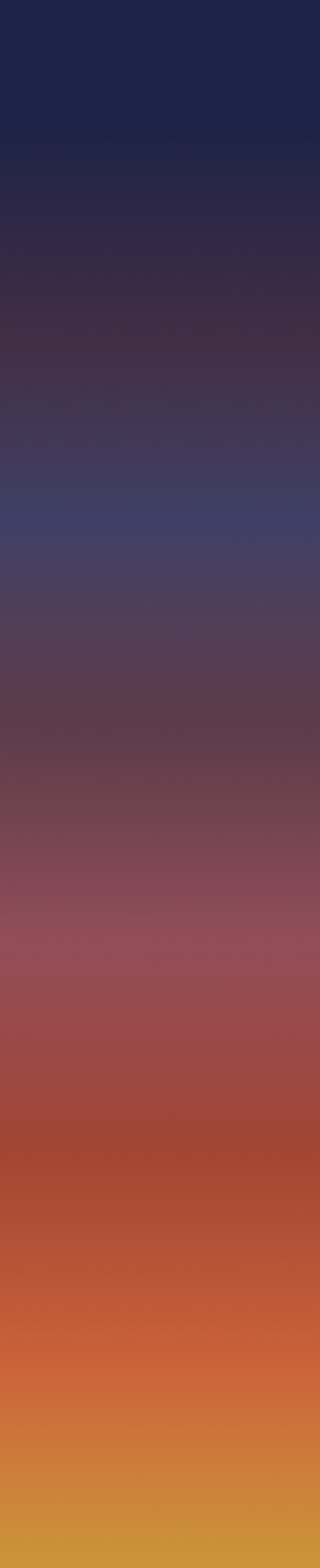 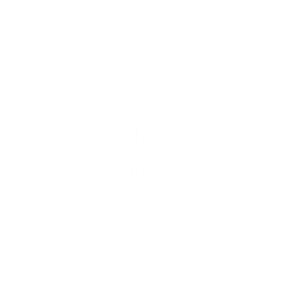 TUESDAYAUGUST 16TimeWEDNESDAYAUGUST 17TimeTHURSDAYAUGUST 18TimeFRIDAYAUGUST 19FRIDAYAUGUST 19Area Agency on Aging: Pre-Conference Training8:30 am –5:00 pmRegistration Desk HoursMt. Franklin Lobby8:30 am –5:00 pmRegistration Desk HoursMt. Franklin Lobby8:30 am –12:00 pmRegistration Desk HoursMt. Franklin LobbyRegistration Desk HoursMt. Franklin LobbyArea Agency on Aging: Pre-Conference Training8:30 am –11:00 amExhibit Hall Set-UpHall B8:30 am –2:00 pmExhibit Hall HoursHall B8:30 am –9:20 amEducational Breakout SessionsJuarez ABJuarez EFEl Paso ABEducational Breakout SessionsJuarez ABJuarez EFEl Paso ABArea Agency on Aging: Pre-Conference Training11:00 am –12:30 pmWelcome Luncheon & KeynoteHall A9:00 am –9:50 amEducational Breakout SessionsJuarez ABJuarez EFEl Paso AB9:30 am –10:20 amEducational Breakout SessionsJuarez ABJuarez EFEl Paso ABEducational Breakout SessionsJuarez ABJuarez EFEl Paso ABArea Agency on Aging: Pre-Conference Training12:30 pm –1:00 pmExhibit Hall Grand Opening & DessertHall B10:00 am –10:50 amEducational Breakout SessionsJuarez ABJuarez EFEl Paso AB10:30 am –12:00 pmClosing Breakfast & KeynoteHall AClosing Breakfast & KeynoteHall AArea Agency on Aging: Pre-Conference Training1:10 pm – 2:00 pmEducational Breakout SessionsJuarez ABJuarez EFEl Paso AB11:00 am –1:30 pmLunch on Your Own – Nourish, Network & Visit ExhibitorsArea Agency on Aging: Pre-Conference Training2:10 pm –3:00 pmEducational Breakout SessionsJuarez ABJuarez EFEl Paso AB1:30 pm –2:00 pmEducational Breakout SessionsJuarez ABJuarez EFEl Paso ABArea Agency on Aging: Pre-Conference Training3:10 pm –4:00 pmEducational Breakout SessionsJuarez ABJuarez EFEl Paso AB2:10 pm –3:00 pmEducational Breakout SessionsJuarez ABJuarez EFEl Paso ABReady to RegisterClick the text to the left and complete the online registration form. Registration RatesEarly Bird                         $225(Until June 17, 2022)Regular                            $275Group                              $625Single Day                       $125Speaker Full                    $175ConferenceSpeaker 1-Day                $0QuestionsContact Talia Milan at tmilan@txregionalcouncil.org or by calling 512-478-4715.Ready to RegisterClick the text to the left and complete the online registration form. Registration RatesEarly Bird                         $225(Until June 17, 2022)Regular                            $275Group                              $625Single Day                       $125Speaker Full                    $175ConferenceSpeaker 1-Day                $0QuestionsContact Talia Milan at tmilan@txregionalcouncil.org or by calling 512-478-4715.Area Agency on Aging: Pre-Conference Training4:10 pm –5:00 pmEducational Breakout SessionsJuarez ABJuarez EFEl Paso AB3:10 pm – 4:00 pmEducational Breakout SessionsJuarez ABJuarez EFEl Paso ABRegisterHEREReady to RegisterClick the text to the left and complete the online registration form. Registration RatesEarly Bird                         $225(Until June 17, 2022)Regular                            $275Group                              $625Single Day                       $125Speaker Full                    $175ConferenceSpeaker 1-Day                $0QuestionsContact Talia Milan at tmilan@txregionalcouncil.org or by calling 512-478-4715.Ready to RegisterClick the text to the left and complete the online registration form. Registration RatesEarly Bird                         $225(Until June 17, 2022)Regular                            $275Group                              $625Single Day                       $125Speaker Full                    $175ConferenceSpeaker 1-Day                $0QuestionsContact Talia Milan at tmilan@txregionalcouncil.org or by calling 512-478-4715.Area Agency on Aging: Pre-Conference Training5:00 pm –6:30 pmWelcome Reception with Special Local EntertainmentHall B & Paso Del Norte Plaza4:10 pm –5:00 pmEducational Breakout SessionsJuarez ABJuarez EFEl Paso ABReady to RegisterClick the text to the left and complete the online registration form. Registration RatesEarly Bird                         $225(Until June 17, 2022)Regular                            $275Group                              $625Single Day                       $125Speaker Full                    $175ConferenceSpeaker 1-Day                $0QuestionsContact Talia Milan at tmilan@txregionalcouncil.org or by calling 512-478-4715.Ready to RegisterClick the text to the left and complete the online registration form. Registration RatesEarly Bird                         $225(Until June 17, 2022)Regular                            $275Group                              $625Single Day                       $125Speaker Full                    $175ConferenceSpeaker 1-Day                $0QuestionsContact Talia Milan at tmilan@txregionalcouncil.org or by calling 512-478-4715.